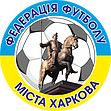 ТАБЛИЦЯ Чемпіонату м. Харкова з футболу серед ДЮСЗ 2020 – 2021 років. МОЛОДША ЛІГА   0:3*Технічна поразка за порушення Регламенту змаганьФІНАЛ                   ХТЗ – МЕТАЛІСТ 1925-3                   0:1ЗА 3-Є МІСЦЕ      ФШ ХАРКІВ – МАЙСТЕР М’ЯЧА    4:0ТАБЛИЦЯ Чемпіонату м. Харкова з футболу серед ДЮСЗ 2020 – 2021 років. МОЛОДША ЛІГА   0:3*Технічна поразка за порушення Регламенту змаганьТАБЛИЦЯ Чемпіонату м. Харкова з футболу серед ДЮСЗ 2020 – 2021 років. МОЛОДША ЛІГА0:3*Технічна поразка за порушення Регламенту змаганьФІНАЛ                  МЕТАЛІСТ 1925 – МАЙСТЕР М’ЯЧА 0:1ЗА 3-Є МІСЦЕ     ФШ ХАРКІВ – КДЮШ-5                         3:0ТАБЛИЦЯ Чемпіонату м. Харкова з футболу серед ДЮСЗ 2020 – 2021 років. МОЛОДША ЛІГА0:3*Технічна поразка за порушення Регламенту змаганьФІНАЛ                  МЕТАЛІСТ 1925 – МАЙСТЕР М’ЯЧА 0:1ЗА 3-Є МІСЦЕ     ФШ ХАРКІВ – КДЮШ-5                         3:0ТАБЛИЦЯ Чемпіонату м. Харкова з футболу серед ДЮСЗ 2020 – 2021 років.  МОЛОДША ЛІГА  0:3*Технічна поразка за порушення Регламенту змаганьФІНАЛ                 МАЙСТЕР М’ЯЧА-5 – ДИНАМО   1:2ЗА 3-Є МІСЦЕ    КДЮСШ-11 – МАЙСТЕР М’ЯЧА  3:0ТАБЛИЦЯ Чемпіонату м. Харкова з футболу серед ДЮСЗ 2020 – 2021 років.  МОЛОДША ЛІГА  0:3*Технічна поразка за порушення Регламенту змаганьФІНАЛ                 МАЙСТЕР М’ЯЧА-5 – ДИНАМО  1:2ЗА 3-Є МІСЦЕ     КДЮСШ-11 – МАЙСТЕР М’ЯЧА  3:0   МU12/2009Група A1234567891011121314151617ІВНПМ’ЯЧІРМО1ХТЗ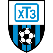 0:02:05:12:26:03:02:110:03:05:05:11:12:15:013:03:016133067:760422ФШ ХАРКІВ0:0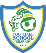 1:01:52:12:44:11:06:13:06:05:23:01:01:03:03:016131242:1428403КДЮСШ-50:20:1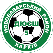 2:12:10:07:02:10:11:06:11:03:03:05:25:03:016121340:1030374МЕТАЛ1:55:11:2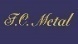 3:00:32:03:312:04:15:06:03:03:06:02:03:016121359:1544375ХТЗ-22:21:21:20:34:04:01:03:00:04:01:11:16:11:010:03:01694342:1229316ВОСТОК0:64:20:03:00:4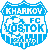 2:12:00:11:23:11:00:33:13:0:7:13:016101532:2210317ЖИТЛОБУД-10:31:40:70:20:41:2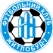 1:04:30:11:03:23:17:02:16:04:01690733:303278МЕТАЛ-21:20:11:23:30:10:20:111:04:03:02:20:312:13:02:03:01672743:1825239КДЮСШ-40:101:61:00:120:31:03:40:11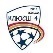 0:00:23:03:01:12:01:03:01672719:49-302310КДЮСШ-110:30:30:11:40:02:11:00:40:0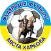 4:40:13:03:01:25:13:21663723:26-32111ВОСТОК-20:50:61:60:50:41:30:10:32:04:42:13:02:11:14:02:11662822:41-192012КДЮСШ-131:52:50:10:61:10:12:32:20:31:01:2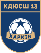 7:01:10:36:05:01643929:36-71513КДЮСШ-61:10:30:30:31:13:01:33:00:30:30:30:77:13:33:00:31643922:37-151514АЛМАЗ1:20:10:30:31:61:30:71:121:10:31:21:11:7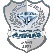 3:03:13:016321117:52-351115КДЮСШ-160:50:12:50:60:10:31:20:30:22:11:13:03:30:32:23:316241017:41-241016КДЮСШ-11-20:130:30:50:20:101:70:60:20:11:50:40:60:31:32:23:21611148:74-66417КДЮСШ-70:30:30:30:30:30:30:40:30:32:31:20:53:00:33:32:3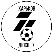 16111411:47-364МU12/2009Група B123456789101112131415161718ІВНПМ’ЯЧІРМО1Металіст 1925-3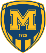 5:34:11:16:08:14:33:013:12:14:34:011:05:114:03:013:05:1171610111:1695492МАЙСТЕР М’ЯЧА3:5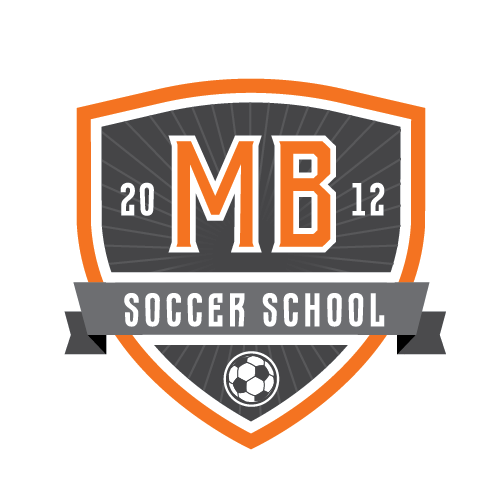 2:12:02:33:01:03:03:05:34:15:15:03:16:13:23:04:117150257:1938453Металіст 19251:41:23:12:33:07:23:20:321:05:13:13:02:14:12:13:06:117130469:2346394ДИНАМО1:10:21:3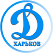 6:20:12:15:40:41:03:05:05:34:33:06:04:11:117121447:2621375КДЮСШ 120:63:23:22:6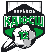 1:10:30:02:02:10:13:34:13:09:05:12:02:017103441:2714336АРЕНА1:83:00:31:01:1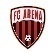 3:52:14:24:01:11:11:01:11:14:13:06:01795336:2511327Металіст 1925-23:40:12:71:23:05:32:310:08:22:20:10:32:17:03:15:25:11791755:3223288КДЮСШ 5-20:30:32:34:50:01:23:22:00:21:11:13:03:26:14:13:02:01783635:269279КДЮСШ 81:130:33:04:00:22:40:100:2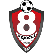 2:34:12:23:07:22:37:09:03:11781849:4632510ХФТІ1:23:50:210:11:20:42:82:03:2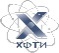 4:23:17:02:40:34:37:19:11780948:60-122411ДЕРГАЧІ3:41:41:50:30:11:12:21:11:42:4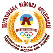 2:15:13:21:11:13:06:01755733:35-22012АКАДЕМІЯ0:41:51:30:53:31:11:01:12:21:31:2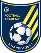 1:23:22:11:13:04:11755726:36-102013КДЮСШ 90:110:50:33:51:40:13:00:30:30:71:52:1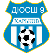 4:35:13:20:112:117601124:66-421814АРЕНА-31:51:31:23:40:31:11:22:32:74:22:32:33:44:09:010:03:117511149:4361615КДЮСШ 9-20:141:61:40:30:91:10:71:63:23:01:11:21:50:42:13:32:017431020:68-481516МАЙСТЕР М’ЯЧА-20:32:31:20:61:51:41:31:40:73:41:11:12:30:91:21:16:217131322:60-38617АРСЕНАЛ0:130:30:31:40:20:32:50:30:91:70:30:311:00:103:31:1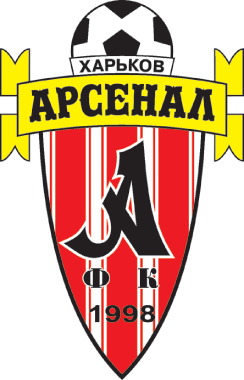 2:117221321:73-52818АРЕНА-21:51:41:61:10:20:61:50:21:31:90:61:41:21:30:22:61:217011613:68-551МU11/2010 ГрупаA 1234567891011121314ІВНПМ’ЯЧІРМО1МЕТАЛІСТ 19251:01:13:13:13:02:15:27:07:08:07:05:05:013121057:651372ФШ ХАРКІВ0:14:14:02:11:03:14:13:03:04:03:03:07:013120141:536363ХТЗ1:11:42:45:12:12:12:25:16:12:07:13:09:01392247:1730294МЕТАЛ1:30:44:2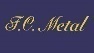 4:22:01:11:10:33:13:00:04:12:11373325:196245ВОСТОК1:31:21:52:46:12:13:02:27:11:39:04:25:01371544:2420226КДЮСШ-110:30:11:20:21:60:13:04:05:02:13:04:15:11370628:1810217МЕТАЛІСТ 1925-21:21:31:21:11:21:00:31:02:01:13:02:13:01362518:153208МЕТАЛ-22:51:42:21:10:30:33:04:22:14:42:24:23:01354428:29-1199БЕНФІКА0:70:31:53:02:20:40:12:4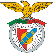 4:12:13:13:010:01361630:2911910КДЮСШ-40:70:31:61:31:70:50:21:21:43:11:05:51:01331915:45-301011ХТЗ-20:80:40:20:33:11:21:14:41:21:31:11:26:11323819:34-15912КДЮСШ-11-20:70:31:70:00:90:30:32:21:30:11:14:33:11323812:43-31913КДЮСШ-60:50:30:31:42:41:41:22:40:35:52:13:46:113211023:43-20714КДЮСШ-160:50:70:91:20:51:50:30:30:100:11:61:31:61300135:65-600МU11/ 2010 Група B123456789101112ІВНПМ’ЯЧІРМО1МАЙСТЕР М’ЯЧА2:13:10:34:03:14:09:16:07:07:13:011100148:840302КДЮСШ-51:24:04:12:03:15:02:04:14:111:03:011100143:637303ДИНАМО1:30:45:04:25:04:05:07:14:03:010:01190248:1038274ДЮСШ КОЛОС ДЕРГАЧІ3:01:40:51:05:31:23:13:02:04:03:01180326:1511245КДЮСШ-80:40:22:40:10:31:04:03:32:18:011:11151531:1912166КДЮСШ-13-21:31:31:53:53:01:22:02:48:33:18:01150635:269157КДЮСШ-130:40:50:42:10:12:10:12:54:310:04:11150624:26-2158МАЙСТЕР М’ЯЧА-21:90:20:51:30:40:21:03:27:05:03:01150621:27-6159АРЕНА0:61:41:70:33:34:25:22:30:12:13:01141621:32-111310КДЮСШ-90:71:40:40:21:23:83:40:71:04:23:01130816:40-24911КДЮСШ-9-21:70:110:30:40:81:30:100:51:22:43:01110108:57-49312ДЮСШ МЕРЕФА0:30:30:100:31:110:81:40:30:30:30:3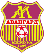 1100112:54-520МU10/2011 ГрупаA 12345678910111213ІВНПМ’ЯЧІРМО1МАЙСТЕР М’ЯЧА-55:10:23:13:04:15:13:07:19:15:09:019:012110172:864332КДЮСШ-111:52:23:13:04:01:18:13:06:03:08:09:01292150:1040293МЕТАЛІСТ 19252:02:24:22:43:18:3 5:12:64:03:03:013:11291251:2031284ХТЗ1:31:32:40:33:03:05:32:53:15:02:13:01270530:237215МЕТАЛ-20:30:34:23:00:30:34:41:19:07:04:216:21262448:2325206АРЕНА1:40:41:30:33:05:22:28:21:07:00:314:01261542:2319197МЕТАЛІСТ 1925-21:51:13:80:33:02:52:310:13:22:03:07:01261537:289198ВОСТОК0:31:81:53:54:42:23:20:21:02:05:03:01252524:31-7179МЕТАЛ1:70:36:25:21:12:81:102:00:30:39:40:31241727:46-191310КДЮСШ-11-31:90:60:41:30:90:12:30:13:02:11:08:01240818:37-191211КДЮСШ-11-20:50:30:30:50:70:70:20:23:01:23:35:01221912:39-27712КДЮСШ-40:90:80:31:22:43:00:30:54:90:13:36:21221919:49-30713КДЮСШ-16 0:190:91:130:32:160:140:70:33:00:80:52:61210118:103-953МU10  2011 р. н.ГрупаB1234567891011121314ІВНПМ’ЯЧІРМО1ДИНАМО0:37:13:33:21:04:15:09:15:06:212:09:25:013111169:1554342МАЙСТЕР М’ЯЧА3:01:110:15:07:02:23:13:36:17:08:17:13:013103065:1154333МЕТАЛІСТ1925-31:71:14:22:14:04:44:34:04:34:25:14:27:313102148:2919324МАЙСТЕР М’ЯЧА-23:31:102:42:34:35:16:03:55:13:12:04:110:01381450:3218255КДЮСШ-92:30:51:23:23:64:16:20:44:05:06:05:14:01380543:2617246ДЮСШ ХФТІ0:10:70:43:46:36:42:31:38:35:31:06:14:11370642:375217ФШ ХАРКІВ1:42:24:41:51:44:65:55:13:14:19:15:24:01363448:3612218МАЙСТЕР М’ЯЧА-40:51:33:40:62:63:25:53:03:37:13:13:04:31362537:39-2209МАЙСТЕР М’ЯЧА-31:93:30:45:34:03:11:50:31:33:03:02:23:01362528:33-52010КДЮСШ-80:51:63:41:50:43:81:33:33:18:25:110:16:01351744:4311611КДЮСШ-52:60:72:41:30:53:51:41:70:32:85:32:23:013211022:57-35712ФШ ХАРКІВ-20:121:81:50:20:60:11:91:30:31:53:50:45:413201115:66-51613КДЮСШ-122:91:72:41:41:51:62:50:32:21:102:24:03:413121022:61-39514АВАНГАРД0:50:33:70:100:41:40:43:40:30:60:34:54:313101215:61-463